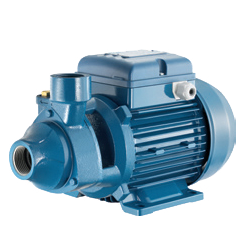 Pentax – PM45 الکتروپمپ قیمت (تومان ) :179000قدرت (اسب بخار ) :0.5هد (متر ) :35دبی (متر مکعب در ساعت ) :2.4دهانه ورودی (اینچ ) :1دهانه خروجی (اینچ ) :1نوع برق :تکفازجنس پروانه :برنججنس بدنه  پمپ :چدندمای سیال (سانتیگراد ) :90- 0کلاس عایق بندی :Fدرجه حفاظت :IP44جنس بدنه موتور :چدنسیل مکانیکی :سرامیک - گرافیتشفت موتور :استیلفشار کارکرد :حداکثر 6 بارآمپر مصرفی :2.3ابعاد پمپ (mm ) :120×158×260وزن پمپ (Kg ) :5.7کاربرد :مصارف کوچک خانگی، فعالیت های ساده صنعتی